Instructions: Phenylalanine is an amino acid that is essential to human nutrition. The representation below shows the structure of phenylalanine at the pH found in cells. Consider this structure to answer the following question(s).

phenylalanine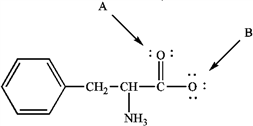 1. Refer to instructions. Assign any formal charges to atoms in this representation of phenylalanine.2. Refer to instructions. The oxygen atom labeled "A" has ______ bonding electron pairs.3. Refer to instructions. The oxygen atom labeled "B" has _____ nonbonding electrons.Instructions: Use the convention δ−/δ+ and the crossed arrow () to show the direction of the expected polarity of the indicated bonds in the following compound(s).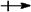 4. Refer to instructions. The C−F bond in fluorobenzene,

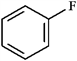 5. Refer to instructions. A C−O bond in tetrahydrofuran,

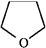 6. The following shows an intermediate used in a Grignard synthesis. Which atom will inductively donate electrons in this species?

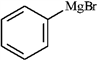 7. Consider the structure of acetic acid shown below.



In the electrostatic potential map of acetic acid, in which of the following bonds would the terminal atom appear as the deepest shade of red?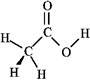 8. Which of the following molecules would exhibit the largest dipole moment?9. Among the following compounds which can function only as a Brønsted-Lowry base?
10. What is the formal charge on the nitrogen atom indicated with the arrow in the following compound?

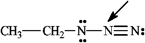 Instructions: Label the acid and base in each reaction below.11. Label:

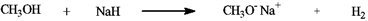 Instructions: Refer to the following equation to answer the question(s) below.

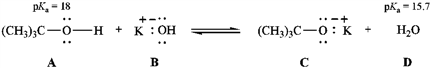 12. Refer to instructions. The strongest Brønsted-Lowry acid in the equation is indicated by letter _____.13. Refer to instructions. The strongest Brønsted-Lowry base in the equation is indicated by letter _____.14. Refer to instructions. Will this reaction take place as written in the forward direction? Explain.15. Circle the Lewis bases in the group of compounds below.

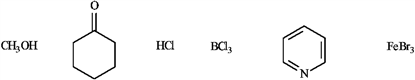 Instructions: Consider the species below to answer the following question.
16. Refer to instructions. Which of the following would be common to all?17. Draw two resonance structures for the species below.

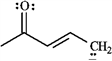 18. Explain why phenol has a lower pKa than ethanol.
Instructions: Consider the reaction below to answer the following question.

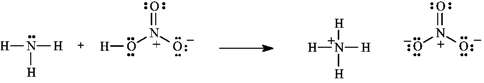 19. Refer to instructions. Using the curved arrow formalism, show the flow of electrons for this reaction.Instructions: Indole is pleasant smelling in highly dilute solutions and has been used in perfumery. Use the structure of indole, below, to answer the following question(s).

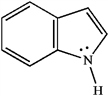 20. Refer to instructions. Indole can function as a Brønsted-Lowry acid in the presence of strong bases. Formulate a reaction, using a generic base (:B−), showing electron flow with arrows, that demonstrates this reactivity of indole.21. Refer to instructions. Indole can function as a Lewis base in the presence of strong acid. Formulate a reaction, using a generic acid (HA), showing electron flow with arrows, that demonstrates this reactivity of indole.22. The condensed structure for dimethyl ether looks symmetrical. However, dimethyl ether has a dipole moment. Draw a structure that explains this and indicate the expected direction of the molecular dipole moment.
23. Of the bonds found in



which is the most polar?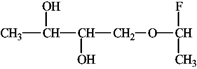 24. Which of the following molecules has a dipole moment?25. Which of the following statements is not true regarding resonance structures?26. Rank the following in order of decreasing importance as a contributing resonance structure to the molecular structure of acetone, CH3COCH3 (more important > less important).
 27. Draw a Lewis structure for each of the following.
28. Which is the strongest base (pKa values given for conjugate acid)?29. Identify the reactants and product in the reaction below as acids or bases and specify whether they are Lewis and/or Brønsted-Lowry.
30. Draw the conjugate base of each species.

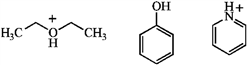 31. Use the curved arrow method to show the electron movement, and label the acid, base, conjugate acid, and conjugate base.

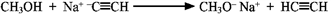 32. Complete this acid-base reaction, and label the acid, base, conjugate base, and conjugate acid.

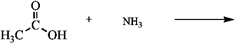 33. In aromatic nitration reactions, nitric acid (HNO3) is used in conjunction with the stronger acid, sulfuric acid, H2SO4, to form an intermediate. Which of the following could be the formula for this intermediate?34. Draw two resonance forms for the cyclopentadienyl radical.

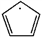 35. The visual pigment in animal cells consists of an isomer of retinal linked to the protein opsin, as shown below. Write an alternative resonance form for this species that shows the positive charge situated on the starred carbon instead of the nitrogen atom and include the curved arrows to show the electron flow.

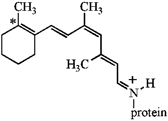 36. Guanidine is a fairly strong amine base that is attached to the amino acid arginine. Draw three resonance forms for the conjugate acid of guanidine.
37. Write an equation for the reaction of boron trifluoride, an important reagent in organic chemistry, with trimethylamine. Represent the movement of electrons with a curved arrow, and show the formal charges on the atoms in the product.

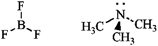 38. Write an equation for the reaction of the alkaloid ephedrine with a proton, showing the structure of its conjugate base.

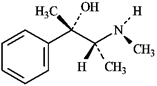 Instructions: Consider the molecules below to answer the following question.
39. Refer to instructions. Which of the following is an accurate description of the noncovalent interactions between like molecules?40. The following is the structure of vitamin C. This compound

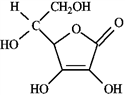 41. Which of the following exhibits only dispersion forces?
 